October 20, 2020A-00096521R-2020- 3022445TRISTATE HOUSEHOLD GOODS TARIFF CONFERENCE INCATTN CHARLIE MORRISP O BOX 6125LANCASTER PA  17607-6125RE:  for ZEIGLERS STORAGE & TRANSFER, INC. -- Tariff FilingMr. Morris:On October 9, 2020, the 335th Revised Page 2, 32nd Revised Page 2-C, 70th Revised Page 7, 4thRevised Page 110, Original Page 110-A, and Original Page 110-A-1, to Tristate Tariff Freight Pa. P.U.C. No. 54 were filed for the Commission’s approval.  The filing was accepted for filing and docketed with the Public Utility Commission.These revised pages to Tristate Tariff Freight Pa. P.U.C. No. 54 have been accepted and approved.  The proposed changes shall be effective as per November 9, 2020 (except as noted in the officially filed tariff).  This case shall now be marked closed.  						Very truly yours,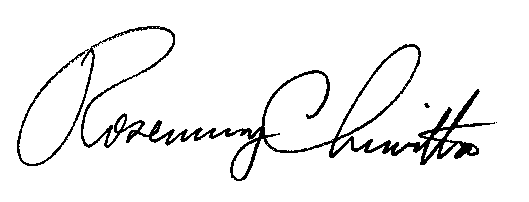 																			Rosemary Chiavetta						Secretary